Бланк заданий викторины для младших школьников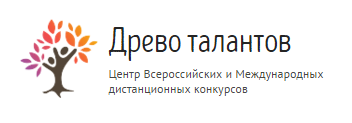 «Путешествие в страну ПДД»1. Распечатайте (размножьте) бланк с заданиями по количеству участников.2. Заполните анкетные данные.3. Прочитайте ребёнку текст задания.4. Отметьте правильные ответы.Анкетные данные:Фамилия, имя участника:Вопросы к викторине:Правила дорожного движения нужно знать только водителям, а пешеходам они совершенно ни к чему, правильно?А. Да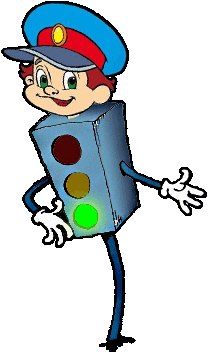 Б. НетВ. Не знаюКак по-другому называют пешеходный переход?А. ТигрБ. ЗебраВ. ЛеопардКакую форму и цвет имеют предупреждающие знаки?А. Красный треугольникБ. Желтый кругВ. Синий квадратКакой дорожный знак устанавливают вблизи школ?А. Осторожно школаБ. ДетиВ. Знак не устанавливаютВсегда ли пассажирам нужно пристегиваться ремнями безопасности?А. Нет, это необязательноБ. Как водитель скажетВ. Да, всегда Можно ли детям садиться на переднее сиденье легкового автомобиля?А. Можно, по достижении 5 летБ. Можно, по достижении 10 летВ. Можно, по достижении 12 лет Что такое тротуар?А. Дорога для движения машинБ. Дорога движения пешеходовВ. Дорога для движения велосипедистов7. Какие сигналы подает светофор? А. Красный, оранжевый, синийБ. Зеленый, желтый, красный В. Желтый, зеленый, черныйКакой перекресток называют регулируемым?А. Тот, где есть светофор или регулировщикБ. Тот, где есть знак пешеходный переходВ. Таких перекрестков не бываетВы переходите дорогу и видите на дороге едущий автомобиль. Ваши действия:А. Быстро перебежать дорогуБ. Остановится и пропустить машинуВ. Вернуться обратно Зачем нужны стоп – сигналы на автомобиле?А. Чтобы другие участники могли увидеть намерения водителя остановиться или притормозитьБ. Чтоб весело было ехатьВ. Их не обязательно включатьОтветы: 1. Б, 2. Б, 3. А, 4. Б, 5. В, 6. В, 7. Б, 8. А, 9. Б, 10. А.Количество набранных баллов____________ (1 верный ответ = 1 балл, всего 10 баллов)Место ____________________Внимание! Баллы подсчитывает и определяет место педагог (воспитатель)-организатор!10-9 баллов - 1 место8-7 баллов - 2 место6-5 баллов - 3 местоменее 5 баллов - участникБланк с ответами на вопросы на сайт не отправляется.